IDEES DE NOMS POUR VOS FUTURS ANIMAUX DOMESTIQUESSUR UNE IDEE DE MATHILDA, PETITE FILLE INSPIREE !! PUCETTE, CHAMALOW, POPCORN, BONBON, MINOU, CHOUCHOU, FLANELLE, FANI, AMI, CALIN, MINIE, CLOCHE, POUPOU, PAPOU, MINION, CROQUETTE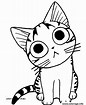 NINA, MINA, SUCRE, AMINI, ANI, BYA, MEA, LOLA, LILA, KAYLA, LINA, CRAQUIE, COOKIE, LOUNA, ELINA, MIRA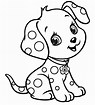 PLUME, MINOI, ERICA, POULETTE, RAMI, THIPHAINE, MARGO, CANDICE, CANDI, VICTORI, VICTORINE, MOULETTE, LILA, ROSE, BLEUMINA, RASI, ROSA, RAGG, RICA, COCO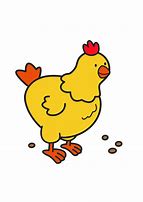 BOUBOUL, BOULETTE, COULETTA, LATINA, CABRIOLE, COCILLE, DIRO, DORI, ELILA, EMANA, FINO, LAURANE, GANI, HARINA, ILONA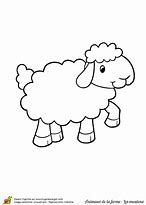 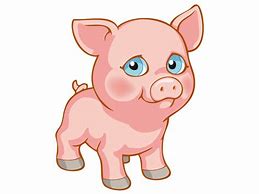 